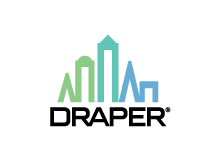 SECTION 11 52 13.50LUMA 2 MANUALLY-OPERATED FREE-HANGING SURFACE-MOUNTED FRONT PROJECTION SCREENDisplay hidden notes to specifier. (Don't know how? Click Here)** NOTE TO SPECIFIER ** Draper, Inc.; Wall and ceiling surface mounted front projection screens.
This section is based on the products of Draper, Inc., which is located at:
411 S. Pearl P. O. Box 425
Spiceland, IN 47385-0425
Toll Free Tel: 800-238-7999
Tel: 765-987-7999
Fax: 866-637-5611
Email:request info (drapercontract@draperinc.com)
Web:www.draperinc.com
[Click Here] for additional information.
Draper manufactures the best and most complete line of projection screens in the world. We want to help you incorporate these screens into the most effective presentation systems. Planning a projection system involves several steps: choosing the screen size, viewing surface, screen model and control system if required. For additional information, see Draper Screen Selection/Resource Center atwww.draperinc.com.GENERALSECTION INCLUDESManually operated, surface mounted, front projection screens.RELATED SECTIONS** NOTE TO SPECIFIER ** Delete any sections below not relevant to this project; add others as required.Division 5 - Metal Fabrications: Suspension systems for projection screens.Section 06 40 00 - Architectural Woodwork.Section 09 22 26 - Suspension Systems.Section 09 26 13 - Gypsum Veneer Plastering.Section 09 21 16.23 - Gypsum Board Shaft Wall Assemblies.Section 09 51 23 - Acoustical Tile Ceilings.REFERENCES** NOTE TO SPECIFIER ** Delete references from the list below that are not actually required by the text of the edited section.NFPA 701-99 - Fire Tests for Flame-Resistant Textiles and Films.GREENGUARD Environmental Institute Gold.US Green Building Council.SUBMITTALSSubmit under provisions of Section 01 30 00 - Administrative Requirements.Product Data: Manufacturer's data sheets on each product to be used, including:Preparation instructions and recommendations.Storage and handling requirements and recommendations.Installation methods.** NOTE TO SPECIFIER ** Retain below for front projection screens where shop drawings are needed to understand relationships with adjoining work.Shop Drawings: Shop drawings showing layout and types of projection screens. Show the following:** NOTE TO SPECIFIER ** Edit below to suit screens specified and project conditions.Location of screen centerline.Seams in viewing surfaces.Detailed drawings for concealed mounting.Connections to suspension systems.Anchorage details.Accessories.Frame details.** NOTE TO SPECIFIER ** Delete selection samples if colors have already been selected.Selection Samples: For each finish product specified, two complete sets of color chips representing manufacturer's full range of available colors and patterns.Verification Samples: For each finish product specified, two samples, minimum size 6 inches (150 mm) square, representing actual product, color, and patterns.QUALITY ASSURANCESingle Source Responsibility: Obtain each type of projection screen required from a single manufacturer as a complete unit, including necessary mounting hardware and accessories.Coordination of Work: Coordinate layout and installation of projection screens with other construction supported by, or penetrating through, ceilings, including light fixtures, HVAC equipment, fire-suppression system, and partitions.DELIVERY, STORAGE, AND HANDLINGDo not deliver projection screens until building is enclosed and other construction where screens will be installed is substantially complete.Store products in manufacturer's unopened packaging until ready for installation.Protect screens from damage during delivery, handling, storage, and installation.COORDINATIONCoordinate work with installation of ceilings, walls, and location.WARRANTYManufacturer limited warranty: 5 years from date of purchase.PRODUCTSMANUFACTURERSAcceptable Manufacturer: Draper, Inc., which is located at: 411 S. Pearl P. O. Box 425; Spiceland, IN 47385-0425; Toll Free Tel: 800-238-7999; Tel: 765-987-7999; Fax: 866-637-5611; Email:request info (drapercontract@draperinc.com); Web:www.draperinc.com** NOTE TO SPECIFIER ** Delete one of the following two paragraphs; coordinate with requirements of Division 1 section on product options and substitutions.Substitutions: Not permitted.Requests for substitutions will be considered in accordance with provisions of Section 01 60 00 - Product Requirements.MANUALLY OPERATED, SURFACE MOUNTED, FRONT PROJECTION SCREENSLuma 2: Heavy duty, spring roller operated, steel case. Pentagonal, flat back design, steel case with scratch-resistant white textured finish. Universal hanging brackets for attachment to wall or ceiling. Case 22 gauge steel with matching end caps with integral roller brackets.System Options:** NOTE TO SPECIFIER ** If projected or floating mounting brackets are used select the type required from the following three paragraphs. Select paragraph a. for use with screens through 8 feet wide. Select paragraph d. if projected mounting brackets are not required.Projected Adjustable Mounting Brackets with an 18-1/2 to 24 inch (470 to 610 mm) clearance from wall. White finish.Fixed Projected Mounting Brackets with a 6 inch (152 mm) clearance from wall. White finish.Fixed Projected Mounting Brackets with a 10/14 inch (254/356 mm) clearance from wall. White finish.No projected mounting bracket required.Floating Mounting Brackets for mounting screen to wall or ceiling.** NOTE TO SPECIFIER ** Delete following paragraph if recessed ceiling installation is not required.Ceiling Trim Kit for recessing above acoustical tile ceiling grid.Aluminum Operating Pole:** NOTE TO SPECIFIER ** Select pole required and delete those not required.4 feet.6 feet.None.Projection Viewing Surface:** NOTE TO SPECIFIER ** Select the screen type from the following paragraphs and delete those not required. Note that there are size limitations with some viewing surfaces. Contact manufacturer for additional information.Matt White XT1000E - On Axis gain of 1.0. 180 degree viewing cone. Washable surface. GREENGUARD Gold certified.Contrast Grey XH800E - 0.8 On Axis gain. Smooth grey surface provides excellent resolution and enhances color contrast. 180 degree viewing cone. GREENGUARD Gold certified.Chroma Key Green - Green flexible PVC surface for video production where you need the background to "disappear." Matte finish. Flame retardant, tear resistant, and wrinkle resistant. Offers excellent uniformity and consistent surface color edge to edge. Works effectively throughout 180 degree viewable range.** NOTE TO SPECIFIER ** Select the screen format and size required for the project. Delete the paragraphs not required. Note that for sizes 70 inches (1778 mm) high and larger, a pull cord is factory attached.Viewing Area H x W.Custom: Custom Size: ________ H x ____________ W.NTSC Format (4:3). Black masking borders standard.100 inch (2540 mm) diagonal, 60 inches x 80 inches (1524 mm x 2032 mm).10 foot (3.05 m) diagonal, 69 inches x 92 inches (1753 mm x 2337 mm).11 foot (3.35 m) diagonal, 78 inches x 104 inches (1981 mm x 2642 mm).150 inch (3810 mm) diagonal, 87 inches x 116 inches (2210 mm x 3658 mm).15 foot (4.57 m) diagonal, 105 inches x 140 inches (2667 mm x 3556 mm).HDTV Format (16:9). Black masking borders standard.92 inch (2337 mm) diagonal, 45 inches x 80 inches (1143 mm x 2032 mm).100 inch (2540 mm) diagonal, 49 inches x 87 inches (1245 mm x 2210 mm)106 inch (2692 mm) diagonal, 52 inches x 92 inches (1321 mm x 2337 mm).110 inch (2794 mm) diagonal, 54 inches x 96 inches (1372 mm x 2438 mm)119 inch (3023 mm) diagonal, 58 inches x 104 inches (1473 mm x 2642 mm).133 inch (3378 mm) diagonal, 65 inches x 116 inches (1651 mm x 2947 mm).161 inch (4089 mm) diagonal, 79 inches x 140 inches (2007 mm x 3556 mm).16:10 Format. Black masking borders standard.94 inch (2438 mm) diagonal, 50 inches x 80 inches (1270 mm x 2032 mm).109 inch (2769 mm) diagonal, 57-1/2 inches x 92 inches (1461 mm x 2337 mm).113 inch (2870 mm) diagonal, 60 inches x 96 inches (1524 mm x 2438 mm).123 inch (3124 mm) diagonal, 65 inches x 104 inches (1351mm x 2642 mm).137 inch (3480) diagonal, 72-1/2 inches x 116 inches (1842 mm by 2946 mm).165 inch (4191 mm) diagonal, 87-1/2 inches x 140 inches (2223 mm by 3556 mm).** NOTE TO SPECIFIER ** If an extra screen drop is required for the project, fill in the drop height and one of the following paragraphs and delete the other. Total screen height cannot exceed 12 feet (3.66 m). Select viewing surface color or black. Matching the viewing surface is standard for AV format, black is standard for all other formats. If extra screen drop is not required, delete both paragraphs.Provide an extra screen drop with an overall screen drop of ___ inches (___ mm) with top border matching the viewing surface.Provide an extra screen drop with an overall screen drop of ___ inches (___ mm) with a black masking top border.EXECUTIONEXAMINATIONDo not begin installation until substrates have been properly prepared.Verify rough-in openings are properly prepared.If substrate preparation is the responsibility of another installer, notify Architect of unsatisfactory preparation before proceeding.PREPARATIONClean surfaces thoroughly prior to installation.Prepare surfaces using the methods recommended by the manufacturer for achieving the best result for the substrate under the project conditions.INSTALLATIONInstall in accordance with manufacturer's instructions.Install front projection screens with screen cases in position and relationship to adjoining construction as indicated, securely anchored to supporting substrate, and in manner that produces a smoothly operating screen with plumb and straight vertical edges and plumb and flat viewing surfaces when screen is lowered.Test manually operated units to verify that screen operating components are in optimum functioning conditionPROTECTIONProtect installed products until completion of project.Touch-up, repair or replace damaged products before Substantial Completion.END OF SECTION